ZAŁĄCZNIK 1 – co jest potrzebne roślinie do życia, połącz.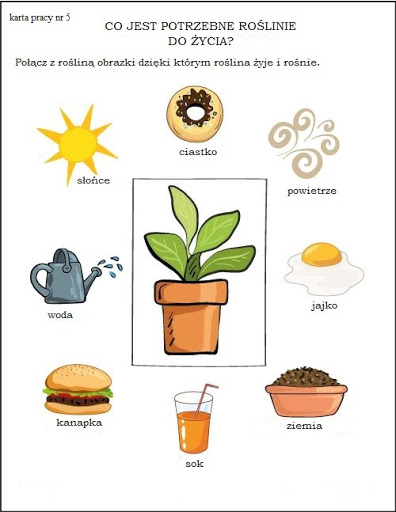 ZAŁĄCZNIK 2 – wytnij i naklej kwiaty tak żeby ich liczba zgadzała się z liczbą kropek na skrzynkach.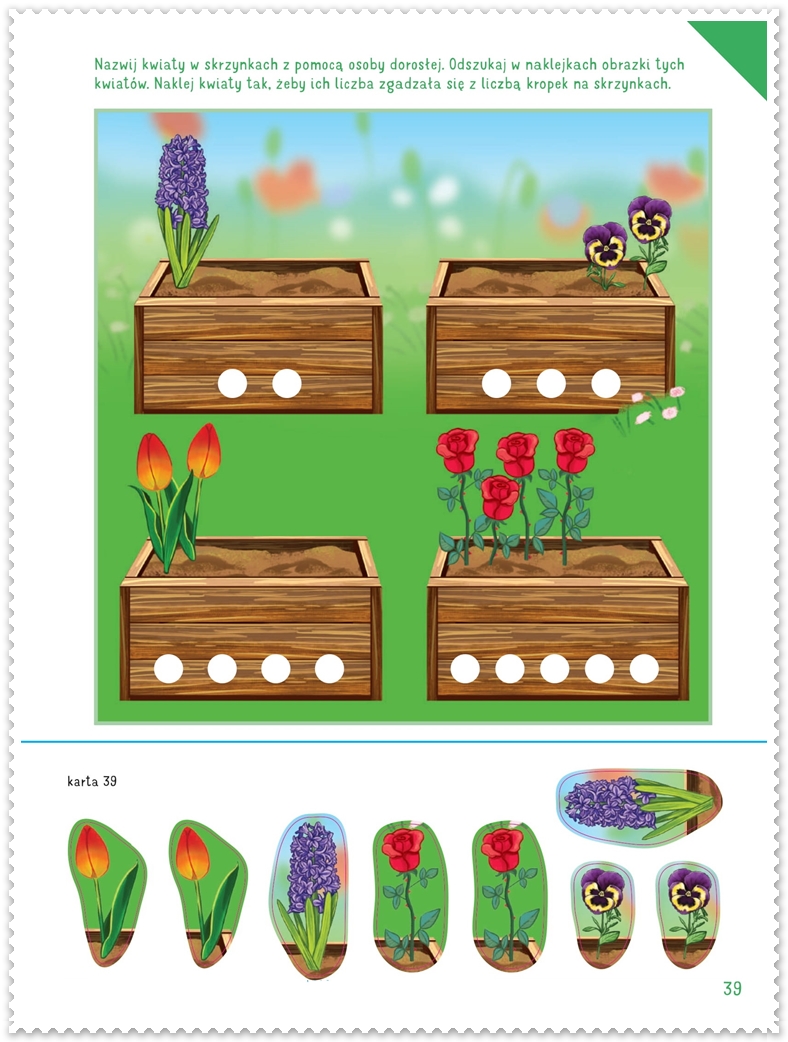 ZAŁĄCZNIK 3 – przeczytaj wyrazy. 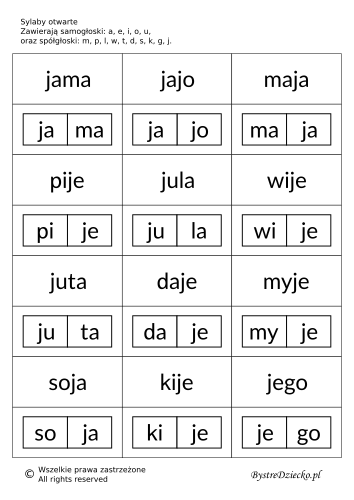 